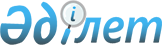 О внесении изменений в постановление Кабинета Министров Республики Казахстан от 31 августа 1995 г. N 1208
					
			Утративший силу
			
			
		
					Постановление Правительства Республики Казахстан от 12 февраля 1996 г. N 191. Утратило силу - постановлением Правительства РК от 7 января 1999 г. N 10 ~P990010.



        Правительство Республики Казахстан постановляет:




          Внести в приложение к постановлению Кабинета Министров Республики
Казахстан от 31 августа 1995 г. N 1208  
 P951208_ 
  "Вопросы
государственного Экспортно-импортного банка Республики Казахстан"
следующие изменения:




          ввести в состав Правления Экспортно-импортного банка Республики
Казахстан Шукеева У.Е. - Министра экономики Республики Казахстан;




          вывести из состава Правления указанного банка Тлеубердина А.А.





     Премьер-Министр
   Республики Казахстан


					© 2012. РГП на ПХВ «Институт законодательства и правовой информации Республики Казахстан» Министерства юстиции Республики Казахстан
				